REFLECTION SHEET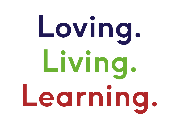 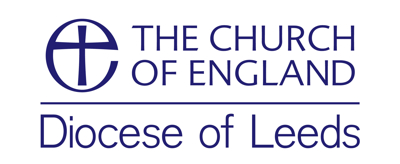 Please expand the boxes in the template below. We are looking for something less than an essay, but more than notes, and evidence of thoughtful reflection which is both theological and practical. Date:Description of event or activity: e.g. meeting with TM, sermon, observation, conducting a funeral etc., IME session Reflection on event or activity: arising from e.g. personal reflection, supervision with Training Minister, feedback from others etc. Change in ministerial practice: list any ways in which your reflection will lead to changes in your practice of ministry. An example might be “after reflecting on a conflict situation I have experienced, in future, I will consult earlier and more fully when next I plan change...”